                                                                                                                                     Приложение                                                                                                  к постановлению администрации                                                                                                                   Зиминского городского                                                                                                          муниципального образования                                                                                                                    от___№_____________                                                                                                                                            ПРОЕКТ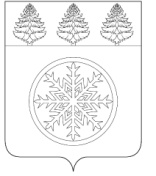 РОССИЙСКАЯ ФЕДЕРАЦИЯИРКУТСКАЯ ОБЛАСТЬАдминистрацияЗиминского городского муниципального образованияП О С Т А Н О В Л Е Н И Еот ________________                           Зима                         № ______________ Об утверждении административного регламента предоставления муниципальной услуги«Предоставление разрешения на осуществление земляных работна территории Зиминского городского муниципального образования»В целях реализации Федерального закона от 03.07.2010 № 210-ФЗ «Об организации предоставления государственных и муниципальных услуг», руководствуясь статьей 16 Федерального закона от 06.10.2003 № 131-ФЗ «Об общих принципах организации местного самоуправления в Российской Федерации», распоряжением Правительства Иркутской области от 10.06.2022 № 47-рзп «О реализации мероприятий по внедрению и предоставлению массовых социально значимых государственных и муниципальных услуг в электронном формате» Порядком разработки и утверждения административных регламентов предоставления муниципальных услуг Зиминского городского муниципального образования, утвержденным постановлением администрации Зиминского городского муниципального образования от 01.08.2018 № 1042 «О разработке и утверждении административных регламентов осуществления муниципального контроля (надзора) и административных регламентов предоставления муниципальных услуг Зиминского городского муниципального образования», статьей 28 Устава Зиминского городского муниципального образования, администрация Зиминского городского муниципального образованияП О С Т А Н О В Л Я Е Т:             1. Утвердить административный регламент предоставления муниципальной услуги «Предоставление разрешения на осуществление земляных работ на территории Зиминского городского муниципального образования» (прилагается).2. Административный регламент подлежит размещению на официальном сайте  администрации Зиминского городского муниципального образования в информационно-телекоммуникационной сети «Интернет».3. Признать утратившими силу постановление администрации Зиминского городского муниципального образования от 08.09.2021 № 707 «Об утверждении административного регламента предоставления муниципальной услуги «Выдача ордеров на проведение земляных работ на территории Зиминского городского муниципального образования».4. Контроль за исполнением настоящего постановления возложить на председателя комитета имущественных отношений, архитектуры и градостроительства администрации Зиминского городского муниципального образования.Мэр Зиминского городского	муниципального образования						               А.Н. КоноваловПервый заместитель мэра городского округа«____»_______________2022 г.						А.В. ГудовПредседатель комитета имущественных отношений, архитектуры и градостроительства администрацииЗиминского городского муниципального образовани«____»_______________2022 г.						С.В. БеляевскийУправляющий делами администрации  «____»_______________2022 г.						С.В. ПотемкинаНачальник отдела правового обеспеченияКомитета имущественных отношений, архитектуры и градостроительства					О.В. Богданова«___»______________ 2022 г.исп. Чернуха С.В.тел. 3-30-76